INDICAÇÃO Nº 05354/2013Sugere ao Poder Executivo Municipal a realização de força tarefa no bairro São Joaquim.Excelentíssimo Senhor Prefeito Municipal, Nos termos do Art. 108 do Regimento Interno desta Casa de Leis, dirijo-me a Vossa Excelência para sugerir que, por intermédio do Setor competente, promova uma força tarefa no bairro São Joaquim.            Justificativa:Moradores procuraram este vereador e relataram que o bairro tem diversos pontos em que o mato está alto e que o acumulo de entulho é grande, solicitaram que intermediasse junto ao governo o pedido para realização de uma força tarefa no bairro para promover limpeza e melhoria em diversos pontos. Plenário “Dr. Tancredo Neves”, em 23 de Setembro de 2013.ALEX ‘BACKER’-Vereador-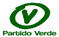 